Cailíní agus buachaillí: Nótaí an MhúinteoraTá na ceachtanna bunaithe ar mhír físe ina bhfuil dalta ó Scoil Chuimsitheach Chiaráin ag cur síos ar na difríochtaí atá idir an taithí saoil a bhíonn ag cailíní i gcomparáid le buachaillí. Tá an píosa i gcanúint Chonnacht. Tá an cainteoir an-íseal ag caint agus má cheapann tú go bhfuil caighdeán na fuaime ró-íseal, tabhair amach an script do na daltaí agus iad ag éisteacht léi. Is fiú an mhír a sheinm mar tá an méid a deir sí go maith.Tá na ceachtanna oiriúnach do rang a bhfuil caighdeán réasúnta ard Gaeilge acu don Ardteistiméireacht, ach is féidir leat féin iad a láimhseáil ar bhealach a oireann don rang atá agat féin. Moltar na gníomhaíochtaí faoi Fócas ar Theanga ó Aonad 1 (Saol na Scoile) Céimeanna comparáide na hAidiachta a dhéanamh, mura bhfuil siad déanta cheana féin. Réamhobair 1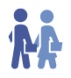 Pléigh a bhfuil faoi chuid A leis an rang ar fad ar feadh cúpla nóiméad. Abair leis na daltaí samplaí óna saol féin a chur ar fáil. Abair le gach beirt tabhairt faoi chuid B le chéile agus tar éis cúpla nóiméad, éist leis na tuairimí a bheidh acu agus cuir stór focal úsáideach ar an gclár ag cinntiú go bhfuil an ghramadach a bhaineann le breischéim na haidiachta i gceart acu (níos tuisceanaí; níos leochailí etc.)Réamhobair 2Féadfaidh gach beirt arís a bheith ag obair ar an ngníomhaíocht seo mar shaghas ransú intinne ar na saghsanna téamaí a thiocfaidh chun cinn san agallamh ar ball. Pléigh a gcuid freagraí leis na daltaí ansin.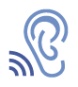 Éisteacht 1Léigh na ceisteanna don chleachtadh éisteachta leis an rang ar fad sula gcuireann tú an mhír ar siúl ionas go mbeidh a fhios acu cén freagraí a bheidh á lorg acu agus iad ag éisteacht. Más féidir, fág na ceisteanna thuas ar an scáileán fad is atá an mhír á seinm.Pléigh freagraí na gceisteanna leis an rang ar fad ag an deireadh.Scríobh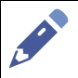 Braitheann sé ort féin conas is fearr tabhairt faoin obair ar an sleamhnán seo: d’fhéadfá obair scríofa a thabhairt dóibh le déanamh sa rang mar atá molta ar an sleamhnán nó d’fhéadfá na daltaí a chur ag plé na gceisteanna i ngrúpaí agus a rá leo nótaí ón bplé a bhreacadh síos le roinnt leis an rang iomlán níos déanaí. Pé cur chuige a roghnaíonn tú, cinntigh go ndéanfaidh siad obair le dealramh ar cheann amháin de na ceisteanna atá ar an sleamhnán agus déan iarracht iad a chur ag machnamh i gceart orthu.Agus tú ag plé a gcuid tuairimí leo, cuir stór focal agus nathanna cainte úsáideacha ar an gclár do na daltaí. Iarphlé 2Léigh a bhfuil ar an sleamhnán seo leis an rang ar fad agus ansin cuir ag obair ar chuid B iad (ina n-aonar nó ina mbeirteanna).Abair leo samplaí a chur ar fáil duit ansin. Déan iarracht topaicí cosúil leo seo a leanas a thabhairt chun cinn: an easpa cailíní a bhíonn ag plé leis an eolaíocht tar éis an scoil a fhágáil; easpa cailíní i ngairmeacha áirithe a bhaineann le réimsí teicniúla / an dlí agus araile; an easpa buachaillí a théann le banaltracht srl.; an easpa buachaillí a dhéanann an eacnamaíocht bhaile ar scoil srl.; an brú a chuirtear ar bhuachaillí atá go maith ar rudaí cosúil le faisean srl. DíospóireachtMá tá spéis agat díospóireacht ranga a chur ar bun ar théama an cheachta seo, tá rún samplach ar an sleamhnán seo.Cailíní agus buachaillí – ScriptMaria Ní Ghairbhín				                                 Scoil Chuimsitheach ChiaráinA Maria, an dtugann tú faoi deara aon difríochtaí idir an taithí saoil a bhíonn ag cailíní agus ag buachaillí?Tá cúigear deartháireacha agam so táim ag ceapadh go bhfuil difríocht aisteach ann. Bíonn na fir i gcónaí ag iarraidh daoine a chosaint, go háirithe mise mar mise an duine is óige sa chlann agus bíonn siad i bhfad níos... ní chuireann mórán as dóibh ach maidir le cailíní, tá sé níos crua acu mar bíonn siad i gcónaí ag ceapadh céard a bheas daoine eile ag ceapadh fúthu. Tá brú níos mó orthu sa sochaí, is rudaí.Cén saghas brú atá i gceist agat ansin?Brú a bheith tanaí agus chuile shórt a dhéanamh i gceart. Is ní bhíonn siad ag iarraidh drochainm, ariamh.Agus buachaillí?Ní chuireann mórán rudaí as do bhuachaillí. Glacann siad le chuile shórt, téann siad ar aghaidh leis.Agus an mbíonn saol níos deacra, mar sin, ag cailíní, do bharúil?Tá mé ag ceapadh go mbíonn mar tá siad chomh goilliúnach. Cuireann chuile shórt beo as dóibh. Smaoiníonn siad isteach i rudaí rómhór. Bíonn siad i gcónaí ag smaoineamh air, má tharlaíonn rud éicint dona dóibh.Agus do bharúil, ar scoil, an mbíonn difríocht, an mbíonn saol... an mbíonn cailíní níos buartha faoi rudaí?Tá mé ag ceapadh go mbíonn. Tá brú is cosúil chomh maith. I’d say go mbíonn siad... Sa scoil, tá chuile chineál brú thart orthu. Tá brú ó na tuismitheoirí, brú ó na múinteoirí, brú ó na cailíní eile agus even na buachaillí freisin. Tá mé ag ceapadh go bhfuil an-bhrú orthu sa scoil.Do bharúil, maidir le cúrsaí staidéir, abair, an ndéanann siad an méid céanna, do bharúil? An mbíonn na buachaillí chomh cúramach leis na cailíní ó thaobh staidéir de?Ceapaim go mbraitheann sé ar an sórt duine atá ionat. Ceapaim go ginearálta go ndéanann cailíní níos mó. Níl a fhios agam cén fáth. Ní mar gheall go gcuireann rudaí as dóibh, just tá siad ag iarraidh chuile rud a dhéanamh i gceart.B’fhéidir nach gcuireann na buachaillí an oiread sin brú orthu féin. Faigheann siad réidh leis. Agus cad faoi chúrsaí spóirt ansin? Do bharúil an ndéanann cailíní an oiread sin spóirt is a dhéanann na buachaillí, you know, sa lá atá inniu ann?Sa taobh seo tíre, anyway, tá mé ag ceapadh go ndéanann cailíní an méid céanna spóirt le buachaillí. Bíonn siad ag imirt cispheil agus camógaíocht. Lúthchleasaíocht. Peil, peil Ghaelach, chuile shórt spóirt, dáiríre, an bhfuil a fhios agat?An mbíonn tú féin ag imirt spóirt?Bíonn.... Bím ag imirt peil Ghaelach leis an gclub.Agus an dóigh leat go bhfuil sé tábhachtach a bheith spórtúil? Tá. Tá sé tábhachtach. Caithfidh tú imeacht amach as an teach anois is arís. D’intinn a thógáil as rudaí eile.Cinnte.LeibhéalAn Ardteistiméireacht – Dúshlánach SpriocannaCumas tuisceana, scríbhneoireachta, léitheoireachta agus labhartha na ndaltaí a fhorbairt sa réimse saoil – taithí saoil buachaillí agus cailíníStór focalTaithí saoil buachaillí agus cailíníStraitéisí Múinteoireachta Molta